     Wohnen 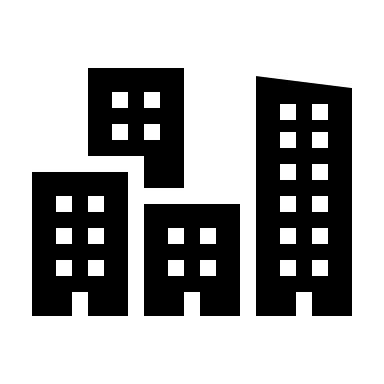      Lesen Sie (lies) die folgenden Bezeichnungen von Geräten und Möbelstücken und entscheiden Sie (entscheide), ob sie in der Küche, im Vorzimmer, im Bade-, Wohn-, Schlaf- oder Kinderzimmer ihren Platz haben. Ist eine eindeutige Zuordnung immer möglich?Ein Doppelbett aus Eichholz; ein kleines Sofa; zwei Stühle; ein Kühlschrank; eine Küchenzeile; ein Wandschrank; eine Badewanne; eine Tiefkühltruhe; ein Lehnstuhl, den uns die Großmutter geschenkt hat; ein Ohrensessel; ein Waschbecken; ein großer Tisch; ein ziemlich abgenutzter Teppich; ein kleiner Läufer; ein kleiner Bücherschrank mit Märchen- und Abenteuerbüchern; vier Coctailsessel; ein Backrohr; eine unmoderne Ausziehcouch.      Lesen Sie (lies) die Bezeichnungen von Geräten und Möbelstücken noch einmal und erfüllen Sie (erfülle) folgende Aufgaben. Bilden Sie (bilde) weitere Komposita oder Wortverbindungen mit dem Wort Zeile.Finden Sie (finde) unter den Bezeichnungen von Geräten und Möbelstücken Wörter mit synonymer Bedeutung.Finden Sie (finde) unter den Bezeichnungen von Geräten und Möbelstücken ein Homonym.Denken Sie (denke) darüber nach, ob es ein Synonym für das Wort Kinderzimmer gibt. Gibt es auch Wörter, die verschiedene Typen von Kinderzimmern bezeichnen?